Fotbalová asociace České republiky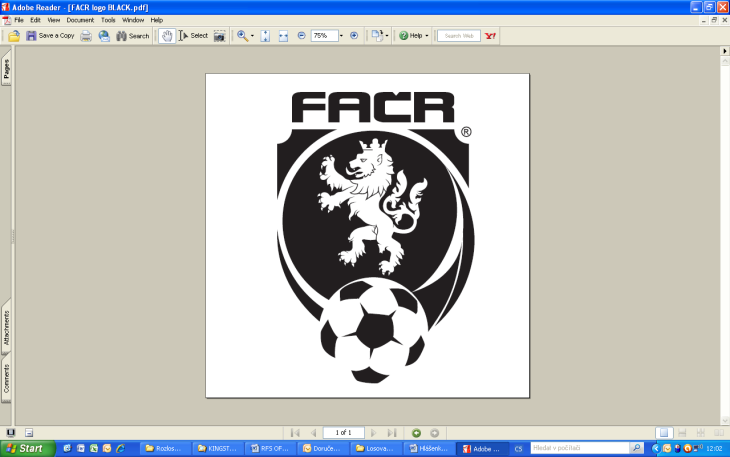 Okresní fotbalový svaz Brno - venkovVídeňská 9, 639 00 Brno  Tel.: 543 254 963  Fax: 543 254 131 E-mail: brno-venkov@fotbal.czNOMINAČNÍ LISTINAžákovských výběrů OFS Brno – venkovAkce:        Přípravný kemp pro talentované hráče Místo, datum a čas srazu:  FC Slovan Rosice, Sportovní 372 Rosice,                                                  22.5.2019 	17:00-17:30Ukončení akce: 	                23.5.2019 cca v 17:00Nominační listina hráčů 	Horký Alex              	Kahan                Horníček František             	KahanVlach Martin               	TroubskoHoráček Ondřej                                           TroubskoValenta Adam        	Dolní Kounice                  Řezníček Jakub             	Rosice                                                                                                                                  Charvát Ondřej	RosiceSaslava Samuel                                          RosiceKarásek Michal                                           RosiceKarásek Adam                                            RosiceJelínek Dominik                 	IvančiceNavasardyan Saša                                     IvančiceKostelný Kryštof                                          ModřiceŠíp Filip                                                       ČebínVlček Jakub                                                ŽabčiceMusil Ondra                                                ŽabčiceBudiš Tomáš                                              Žabčice  Kristýnek Jakub                                          TišnovKučera Šimon                                             TišnovMerel Jiří                                                     Tišnov         Nominovaní hráči si sebou vezmou věci na spaní, věci osobní hygieny a věci na trénink na travnaté hřiště a hřiště s umělou trávou!!!Za účast hráčů na srazu odpovídají mateřské oddíly.Náhradníci budou kontaktováni telefonicky.V případě neomluvené neúčasti nominovaných hráčů se klub vystavuje postihu dle článku 17 bod 3 RFS !Omluvy telefonicky na číslo: 702 164 364 – Petr SoustružníkOmluvy písemně na email: soustruznik.gtmofs@post.czV Brně:  13.5.2019            Petr Soustružník					           Jan Zycháček    GTM OFS Brno - venkov		                předseda VV OFS Brno - venkovZa správnost:		      Libor Charvát                                         sekretář OFS Brno - venkov				